УТВЕРЖДАЮДиректор ВШ ЭКН_____________А.В. Голлай«___» ______________2024 г.График приема академических задолженностейКафедра Защиты информацииЗав. кафедрой	Соколов А.Н.№Ф.И.О. преподавателяДисциплинаГруппаДатаВремяАудито-рия1Бердюгин В.Ю.Основы информационной безопасностиКЭ-20718.04.2413.05911/3б2Жернова В.М.Языки программированияКЭ-107, 20720.04.2417.05913/3б3Зюляркина Н.Д.Теория информации, Теория вероятностей и математическая статистика, Криптографические методы защиты информации КЭ- 307, 308, 310, 311, 407, 40826.04.2415.15911/3б4Мартынов В.П.Организационная защита информацииКЭ-403, 405, 406, 414, 417, 43316.04.2415.00911/3б 5Окороков В.А.Языки программирования, Безопасность операционных системКЭ-207, 307, 30819.04.2409.45911/3б6Плетенкова А.ДУчебная практика (ознакомительная)КЭ-20716.04.2408.00911/3б7Скурлаев С.В.Безопасность сетей электронных вычислительных машин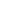 КЭ- 307, 30820.04.2413.05911/3б8Соколов А.Н.Техническая защита информацииКЭ- 40818.04.2413.05907/3б9Уторов О.Р.Организационное обеспечение информационной безопасностиКЭ-407, 40820.04.2413.35910/3б10Уфимцев М.С.Языки программированияКЭ-10819.04.2413.35906/3б